ПРИЛОЖЕНИЕ № 5УТВЕРЖДЕНАприказом генерального директорапублично-правовой компании«Фонд развития территорий»от _____________ № _______Типовая форма сопроводительного письма, направляемого в адрес конкурсного управляющего при отправке подписанных со стороны Фонда экземпляров соглашения о финансировании процедуры конкурсного производства должника-застройщика в рамках дела о банкротстве и соглашения о защите и неразглашении конфиденциальной информации 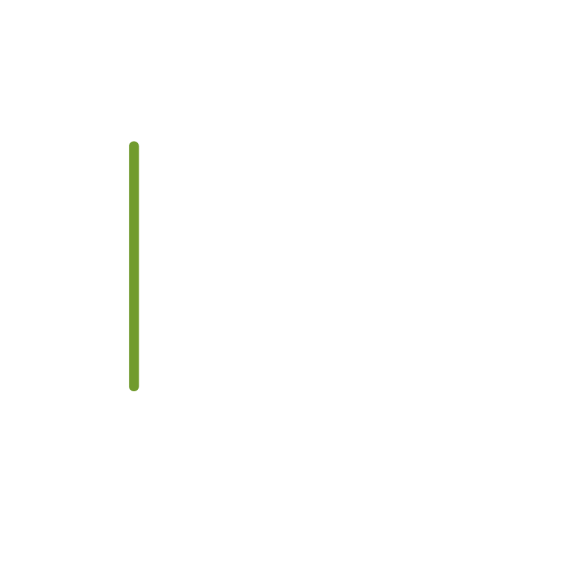 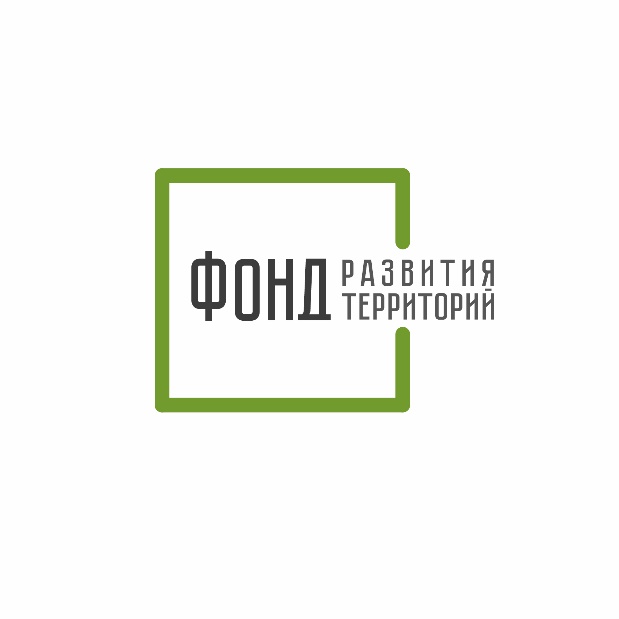 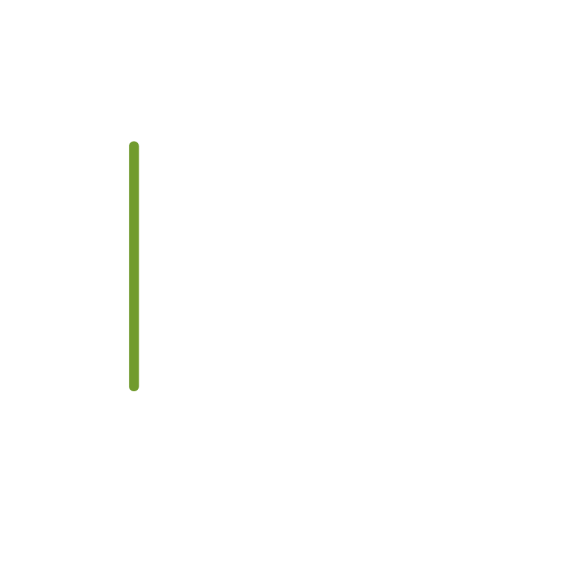 Уважаемый (-ая) __________________!(имя отчество конкурсного управляющего)Публично-правовая компания «Фонд развития территорий» (указывается актуальное наименование) (далее – Фонд) по результатам положительного решения, принятого [Правлением Фонда] /[Арбитражным судом _______________] (выбрать нужное) в  отношении Вашего обращения (зарегистрировано в Фонде дд.мм.гггг № ________ (дата регистрации Фондом и входящий рег. номер)) и в целях финасирования расходов конкурсного управляющего в рамках процедуры конкурсного производства ________ (указывается наименование застройщика), ОГРН ________, ИНН ________), (далее – Должник) по делу №_______ (указывается номер дела) направляет Вам подписанные со стороны Фонда документы:соглашение от дд.мм.ггг №___ (указывается рег. дата и рег. номер) о финансировании процедуры конкурсного производства в отношении ________ (наименование должника);соглашение от дд.мм.ггг №___ (указывается рег. дата и рег. номер) о защите и неразглашении конфиденциальной информации.______________№ _____________Конкурсному управляющему ____________________________(наименование застройщика)____________________________(И.О. Фамилия конкурсного управляющего застройщика)Приложение:1. Соглашение от дд.мм.ггг №___ (указывается рег. дата и рег. номер) о финансировании процедуры конкурсного производства в отношении ________ (наименование должника) в соответствии с пунктами 1, 3 статьи 59, 
пунктом [3.2] / [3.2] (выбрать нужное) статьи 201.1, статьей 201.2 Федерального закона от 26.10.2002 № 127-ФЗ «О несостоятельности (банкротстве)»  на ___ л. в __ экз.2. Соглашение от дд.мм.ггг №___ (указывается рег. дата и рег. номер) о защите и неразглашении конфиденциальной информации на ___ л. в __ экз.________________________Должность______________________И.О. Фамилия (уполномоченного на подписание лица)